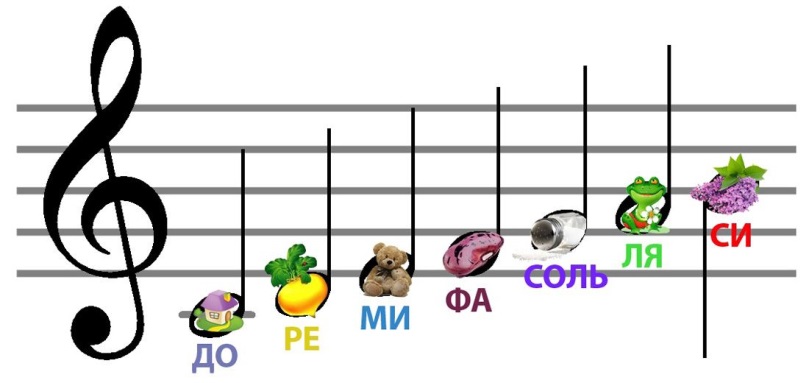  «Вот оно какое, наше лето, Лето яркой зеленью одето, Лето жарким солнышком согрето,  Дышит лето ветерком….» Создайте фонотеку из записей классики, детских песенок, музыки из мультфильмов, плясовых, маршевых мелодий. Сейчас выпускается много музыкальных записей импровизационно - романтического характера. Такую музыку можно слушать специально, включать негромко при чтении сказок, сопровождать ею рисование, лепку, процесс укладывания малыша спать; Организуйте домашний оркестр из детских музыкальных инструментов и сопровождайте подыгрыванием на них записи детских песен, различных танцевальных и маршевых мелодий; Все дети очень подвижны, и если поощрять их двигательные импровизации под музыку, то таких детей будут отличать координированность и грациозность движений; Совместные походы на детские спектакли, концерты обогатят впечатления малыша, позволят расширить спектр домашнего музицирования; Бывая на природе, прислушивайтесь вместе с ребѐнком к песенке ручейка, шуму листвы, пению птиц. Вокруг нас - звучащий мир, не упустите возможность познать его богатства для гармоничного развития вашего ребенка.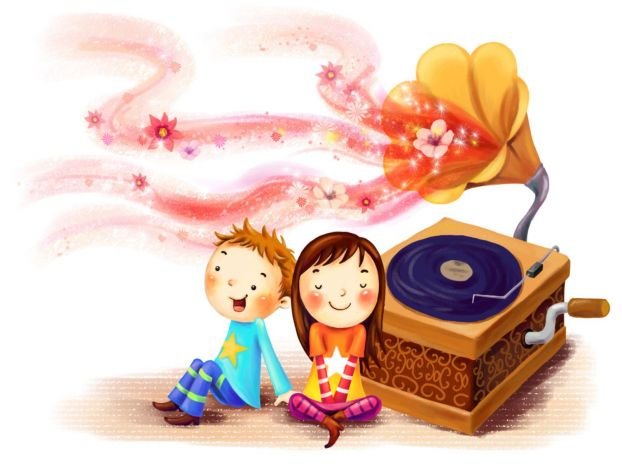 